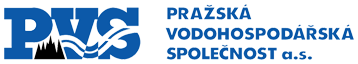 OBJEDNÁVKAOBJEDNÁVKAOBJEDNÁVKAčíslo:číslo:číslo:číslo:číslo:číslo:9-288/S6800/19/RSOBJEDNATELOBJEDNATELOBJEDNATELOBJEDNATELZhotovitelZhotovitelZhotovitelZhotovitelZhotovitelPražská vodohospodářská společnost a.s.Žatecká 110/2, 110 00 Praha 1IČ: 25656112DIČ: CZ25656112Zápis v OR 1.4.1998 je veden u Městského soudu v Praze oddíl B, vložka 5290Pražská vodohospodářská společnost a.s.Žatecká 110/2, 110 00 Praha 1IČ: 25656112DIČ: CZ25656112Zápis v OR 1.4.1998 je veden u Městského soudu v Praze oddíl B, vložka 5290Pražská vodohospodářská společnost a.s.Žatecká 110/2, 110 00 Praha 1IČ: 25656112DIČ: CZ25656112Zápis v OR 1.4.1998 je veden u Městského soudu v Praze oddíl B, vložka 5290Pražská vodohospodářská společnost a.s.Žatecká 110/2, 110 00 Praha 1IČ: 25656112DIČ: CZ25656112Zápis v OR 1.4.1998 je veden u Městského soudu v Praze oddíl B, vložka 5290RIPS projekt s.r.o.Náchodská 2548, 193 00 Praha 20 - Horní PočerniceIČ: 26758253DIČ: CZ26758253RIPS projekt s.r.o.Náchodská 2548, 193 00 Praha 20 - Horní PočerniceIČ: 26758253DIČ: CZ26758253RIPS projekt s.r.o.Náchodská 2548, 193 00 Praha 20 - Horní PočerniceIČ: 26758253DIČ: CZ26758253RIPS projekt s.r.o.Náchodská 2548, 193 00 Praha 20 - Horní PočerniceIČ: 26758253DIČ: CZ26758253RIPS projekt s.r.o.Náchodská 2548, 193 00 Praha 20 - Horní PočerniceIČ: 26758253DIČ: CZ26758253Dodací lhůta: 31. 10. 2019Dodací lhůta: 31. 10. 2019Dodací lhůta: 31. 10. 2019Dodací lhůta: 31. 10. 2019Dodací lhůta: 31. 10. 2019Dodací lhůta: 31. 10. 2019Dodací lhůta: 31. 10. 2019Dodací lhůta: 31. 10. 2019Ze dne: 07.05.2019Ze dne: 07.05.2019Dopravní dispozice: Dopravní dispozice: Dopravní dispozice: Dopravní dispozice: Dopravní dispozice: Dopravní dispozice: Dopravní dispozice: Dopravní dispozice: Plátce DPH: AnoPlátce DPH: AnoOBJEDNÁVÁMEOBJEDNÁVÁMEOBJEDNÁVÁMEOBJEDNÁVÁMEOBJEDNÁVÁMEOBJEDNÁVÁMEOBJEDNÁVÁMEOBJEDNÁVÁMEOBJEDNÁVÁMEOBJEDNÁVÁMEObjednáváme u Vás jednostupňovou projektovou dokumentaci, včetně dopracovaného položkového rozpočtu v rámci akce PVS:Číslo akce:1/7/S68/00Název akce:ÚV Káraný - rekonstrukce výtlaku ArtéskoCelková cena nepřevýší částku 474 610,50 Kč bez DPHObjednáváme u Vás jednostupňovou projektovou dokumentaci, včetně dopracovaného položkového rozpočtu v rámci akce PVS:Číslo akce:1/7/S68/00Název akce:ÚV Káraný - rekonstrukce výtlaku ArtéskoCelková cena nepřevýší částku 474 610,50 Kč bez DPHObjednáváme u Vás jednostupňovou projektovou dokumentaci, včetně dopracovaného položkového rozpočtu v rámci akce PVS:Číslo akce:1/7/S68/00Název akce:ÚV Káraný - rekonstrukce výtlaku ArtéskoCelková cena nepřevýší částku 474 610,50 Kč bez DPHObjednáváme u Vás jednostupňovou projektovou dokumentaci, včetně dopracovaného položkového rozpočtu v rámci akce PVS:Číslo akce:1/7/S68/00Název akce:ÚV Káraný - rekonstrukce výtlaku ArtéskoCelková cena nepřevýší částku 474 610,50 Kč bez DPHObjednáváme u Vás jednostupňovou projektovou dokumentaci, včetně dopracovaného položkového rozpočtu v rámci akce PVS:Číslo akce:1/7/S68/00Název akce:ÚV Káraný - rekonstrukce výtlaku ArtéskoCelková cena nepřevýší částku 474 610,50 Kč bez DPHObjednáváme u Vás jednostupňovou projektovou dokumentaci, včetně dopracovaného položkového rozpočtu v rámci akce PVS:Číslo akce:1/7/S68/00Název akce:ÚV Káraný - rekonstrukce výtlaku ArtéskoCelková cena nepřevýší částku 474 610,50 Kč bez DPHObjednáváme u Vás jednostupňovou projektovou dokumentaci, včetně dopracovaného položkového rozpočtu v rámci akce PVS:Číslo akce:1/7/S68/00Název akce:ÚV Káraný - rekonstrukce výtlaku ArtéskoCelková cena nepřevýší částku 474 610,50 Kč bez DPHObjednáváme u Vás jednostupňovou projektovou dokumentaci, včetně dopracovaného položkového rozpočtu v rámci akce PVS:Číslo akce:1/7/S68/00Název akce:ÚV Káraný - rekonstrukce výtlaku ArtéskoCelková cena nepřevýší částku 474 610,50 Kč bez DPHObjednáváme u Vás jednostupňovou projektovou dokumentaci, včetně dopracovaného položkového rozpočtu v rámci akce PVS:Číslo akce:1/7/S68/00Název akce:ÚV Káraný - rekonstrukce výtlaku ArtéskoCelková cena nepřevýší částku 474 610,50 Kč bez DPHObjednáváme u Vás jednostupňovou projektovou dokumentaci, včetně dopracovaného položkového rozpočtu v rámci akce PVS:Číslo akce:1/7/S68/00Název akce:ÚV Káraný - rekonstrukce výtlaku ArtéskoCelková cena nepřevýší částku 474 610,50 Kč bez DPHZhotovitel bere na vědomí, že jsou-li v případě této objednávky naplněny podmínky zákona č. 340/2015 Sb., zákon o registru smluv, objednatel zveřejní tuto objednávku v Registru smluv dle uvedeného zákona, s čímž zhotovitel svým podpisem vyjadřuje souhlas.Podepsané objednávky (2x) oprávněnou osobou předá zhotovitel osobně nebo zašle na adresu objednatele.Zhotovitel bere na vědomí, že jsou-li v případě této objednávky naplněny podmínky zákona č. 340/2015 Sb., zákon o registru smluv, objednatel zveřejní tuto objednávku v Registru smluv dle uvedeného zákona, s čímž zhotovitel svým podpisem vyjadřuje souhlas.Podepsané objednávky (2x) oprávněnou osobou předá zhotovitel osobně nebo zašle na adresu objednatele.Zhotovitel bere na vědomí, že jsou-li v případě této objednávky naplněny podmínky zákona č. 340/2015 Sb., zákon o registru smluv, objednatel zveřejní tuto objednávku v Registru smluv dle uvedeného zákona, s čímž zhotovitel svým podpisem vyjadřuje souhlas.Podepsané objednávky (2x) oprávněnou osobou předá zhotovitel osobně nebo zašle na adresu objednatele.Zhotovitel bere na vědomí, že jsou-li v případě této objednávky naplněny podmínky zákona č. 340/2015 Sb., zákon o registru smluv, objednatel zveřejní tuto objednávku v Registru smluv dle uvedeného zákona, s čímž zhotovitel svým podpisem vyjadřuje souhlas.Podepsané objednávky (2x) oprávněnou osobou předá zhotovitel osobně nebo zašle na adresu objednatele.Zhotovitel bere na vědomí, že jsou-li v případě této objednávky naplněny podmínky zákona č. 340/2015 Sb., zákon o registru smluv, objednatel zveřejní tuto objednávku v Registru smluv dle uvedeného zákona, s čímž zhotovitel svým podpisem vyjadřuje souhlas.Podepsané objednávky (2x) oprávněnou osobou předá zhotovitel osobně nebo zašle na adresu objednatele.Zhotovitel bere na vědomí, že jsou-li v případě této objednávky naplněny podmínky zákona č. 340/2015 Sb., zákon o registru smluv, objednatel zveřejní tuto objednávku v Registru smluv dle uvedeného zákona, s čímž zhotovitel svým podpisem vyjadřuje souhlas.Podepsané objednávky (2x) oprávněnou osobou předá zhotovitel osobně nebo zašle na adresu objednatele.Zhotovitel bere na vědomí, že jsou-li v případě této objednávky naplněny podmínky zákona č. 340/2015 Sb., zákon o registru smluv, objednatel zveřejní tuto objednávku v Registru smluv dle uvedeného zákona, s čímž zhotovitel svým podpisem vyjadřuje souhlas.Podepsané objednávky (2x) oprávněnou osobou předá zhotovitel osobně nebo zašle na adresu objednatele.Zhotovitel bere na vědomí, že jsou-li v případě této objednávky naplněny podmínky zákona č. 340/2015 Sb., zákon o registru smluv, objednatel zveřejní tuto objednávku v Registru smluv dle uvedeného zákona, s čímž zhotovitel svým podpisem vyjadřuje souhlas.Podepsané objednávky (2x) oprávněnou osobou předá zhotovitel osobně nebo zašle na adresu objednatele.Zhotovitel bere na vědomí, že jsou-li v případě této objednávky naplněny podmínky zákona č. 340/2015 Sb., zákon o registru smluv, objednatel zveřejní tuto objednávku v Registru smluv dle uvedeného zákona, s čímž zhotovitel svým podpisem vyjadřuje souhlas.Podepsané objednávky (2x) oprávněnou osobou předá zhotovitel osobně nebo zašle na adresu objednatele.Zhotovitel bere na vědomí, že jsou-li v případě této objednávky naplněny podmínky zákona č. 340/2015 Sb., zákon o registru smluv, objednatel zveřejní tuto objednávku v Registru smluv dle uvedeného zákona, s čímž zhotovitel svým podpisem vyjadřuje souhlas.Podepsané objednávky (2x) oprávněnou osobou předá zhotovitel osobně nebo zašle na adresu objednatele.Upozornění: Nedílnou součástí daňového dokladu musí být kopie této objednávky, kalkulace ceny a protokol o rozsahu provedených činností / doklad o předání a převzetí díla potvrzený objednatelem. Bez těchto náležitostí bude daňový doklad vrácen zpět k doplnění.Upozornění: Nedílnou součástí daňového dokladu musí být kopie této objednávky, kalkulace ceny a protokol o rozsahu provedených činností / doklad o předání a převzetí díla potvrzený objednatelem. Bez těchto náležitostí bude daňový doklad vrácen zpět k doplnění.Upozornění: Nedílnou součástí daňového dokladu musí být kopie této objednávky, kalkulace ceny a protokol o rozsahu provedených činností / doklad o předání a převzetí díla potvrzený objednatelem. Bez těchto náležitostí bude daňový doklad vrácen zpět k doplnění.Upozornění: Nedílnou součástí daňového dokladu musí být kopie této objednávky, kalkulace ceny a protokol o rozsahu provedených činností / doklad o předání a převzetí díla potvrzený objednatelem. Bez těchto náležitostí bude daňový doklad vrácen zpět k doplnění.Upozornění: Nedílnou součástí daňového dokladu musí být kopie této objednávky, kalkulace ceny a protokol o rozsahu provedených činností / doklad o předání a převzetí díla potvrzený objednatelem. Bez těchto náležitostí bude daňový doklad vrácen zpět k doplnění.Upozornění: Nedílnou součástí daňového dokladu musí být kopie této objednávky, kalkulace ceny a protokol o rozsahu provedených činností / doklad o předání a převzetí díla potvrzený objednatelem. Bez těchto náležitostí bude daňový doklad vrácen zpět k doplnění.Upozornění: Nedílnou součástí daňového dokladu musí být kopie této objednávky, kalkulace ceny a protokol o rozsahu provedených činností / doklad o předání a převzetí díla potvrzený objednatelem. Bez těchto náležitostí bude daňový doklad vrácen zpět k doplnění.Upozornění: Nedílnou součástí daňového dokladu musí být kopie této objednávky, kalkulace ceny a protokol o rozsahu provedených činností / doklad o předání a převzetí díla potvrzený objednatelem. Bez těchto náležitostí bude daňový doklad vrácen zpět k doplnění.Upozornění: Nedílnou součástí daňového dokladu musí být kopie této objednávky, kalkulace ceny a protokol o rozsahu provedených činností / doklad o předání a převzetí díla potvrzený objednatelem. Bez těchto náležitostí bude daňový doklad vrácen zpět k doplnění.Upozornění: Nedílnou součástí daňového dokladu musí být kopie této objednávky, kalkulace ceny a protokol o rozsahu provedených činností / doklad o předání a převzetí díla potvrzený objednatelem. Bez těchto náležitostí bude daňový doklad vrácen zpět k doplnění.Vyřizuje:tel: 251 170 111Za objednatele:Razítko a podpis:Za objednatele:Razítko a podpis:Za objednatele:Razítko a podpis:Za objednatele:Razítko a podpis:Za zhotovitele:Razítko a podpis:Za zhotovitele:Razítko a podpis:Za zhotovitele:Razítko a podpis: